EVOLUCION DE LOS ACTIVOS EN LA SEMANA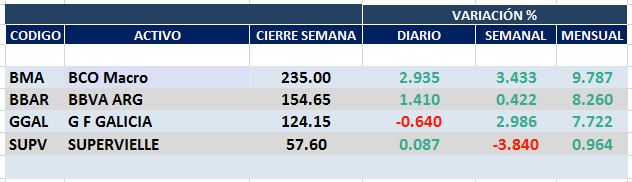 Positivo desempeño de las acciones del sector en Buenos Aires y sus ADRs  en N.Y.Macro cierra en $ 235,00 positiva el 3.43% respecto del cierre anterior y en N.Y. queda en us$ 14,95 bajando el -2.16% en la semana.GGAL cierra en $ 124,15 subiendo el 2.97% respecto del cierre semanal anterior, en N.Y. quedó en us$ 8.12 bajando el -1.67%.BBAR cierra en $ 154,065 arriba el 0.42%, su adr queda en us$ 3.09 negativo el -2.21%.SUPV queda en $ 57,60 con baja de -3.84% y en N.Y. us$ 1.96 neutral respecto al cierre semanal anterior.Se activaron señales de compra en las cuatro acciones.GF GALICIA (Cierre al 20/11/2020 $ 120,55)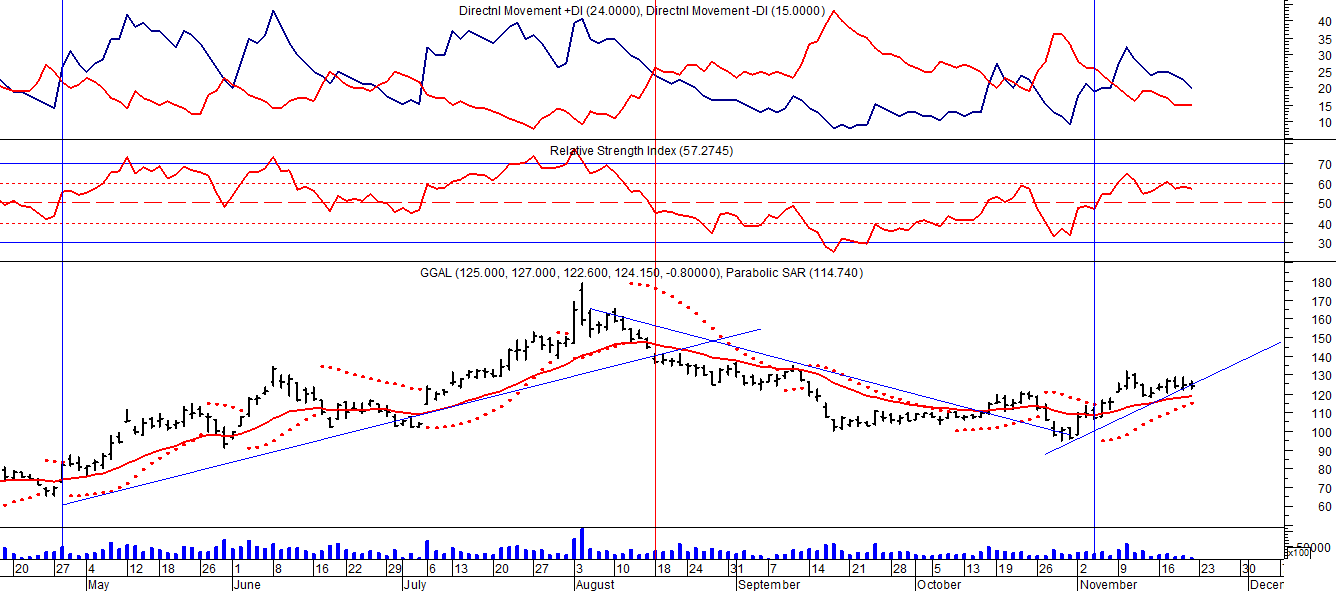 BMA (Cierre al 20/11/2020 $ 235,00)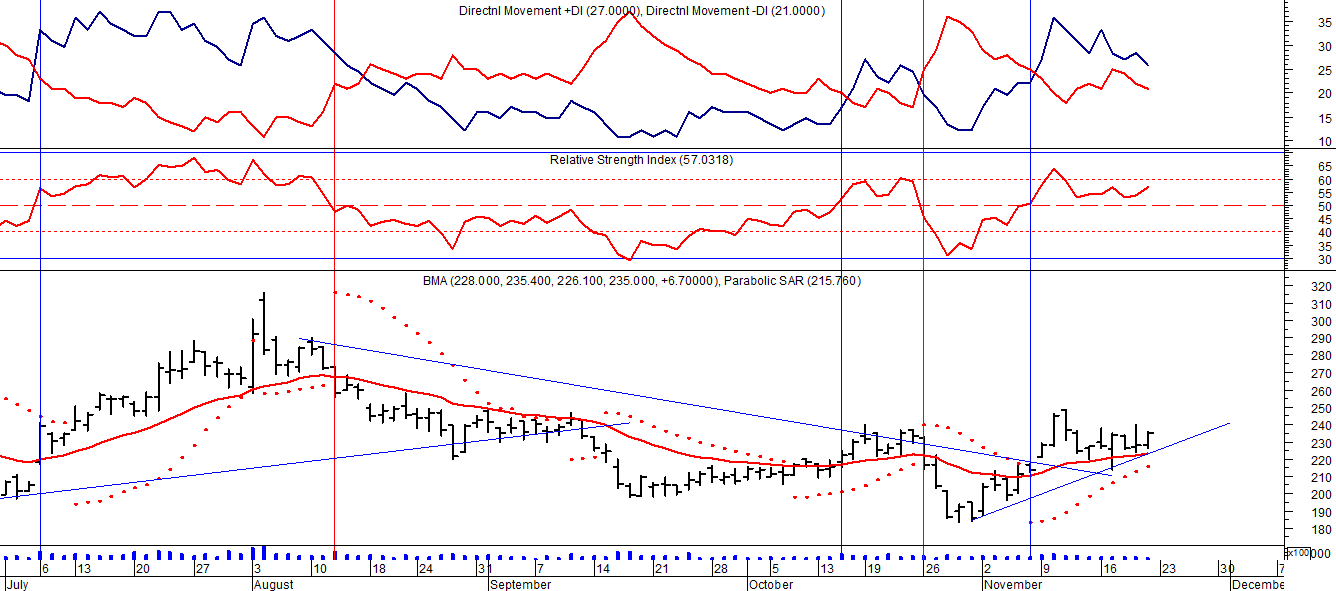 Señal de compra el 08/05 en $ 200,00.Señal de venta el 12/08 en $ 188,00.Señal de compra el 09/10 en $ 180,00.Señal de venta el 13/11 en $ 190,00.Señal de compra el 27/11 en $ 190,00.Señal de venta el 26/02 en $ 260,00.Señal de compra el 28/04 en $ 180,00.Señal de venta el 29/05 en $ 210,00.Señal de compra el 01/06 en $ 210,00Señal de venta el 26/06 en $ 238,00.Señal de compra el 06/07 en $ 220,00.Señal de venta el 14/08 en $ 260.00Señal de compra el 15/10 en $ 220.00.FRANCES - BBAR (Cierre al 20/11/2020 $ 154,65)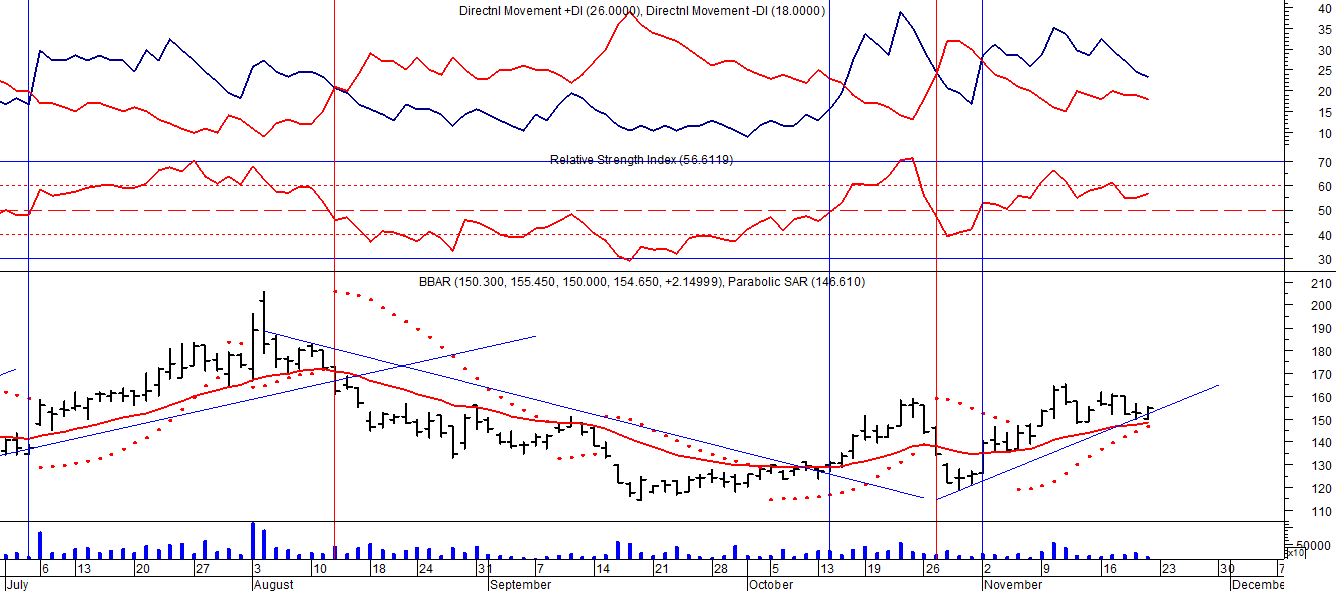 Señal de compra el 23/08 en $ 101.50.Señal de venta el 08/09 en $ 102.Señal de compra el 27/11 en $ 95.Señal de venta el 12/02/2020 en $ 135.Señal de compra el 28/04 en $100,00.Potencial señal de venta el 30/06 en $ 136,00.Señal de compra el 06/07 en $ 150,00.Señal de venta el 13/08 en $ 164,00.Señal de compra el 15/10 en 130,00.Señal de venta el 27/10 en $ 140,00.Señal de compra el 5/11 en $ 138,00.SUPERVIELLE (Cierre al 20/11/2020 $ 57,60)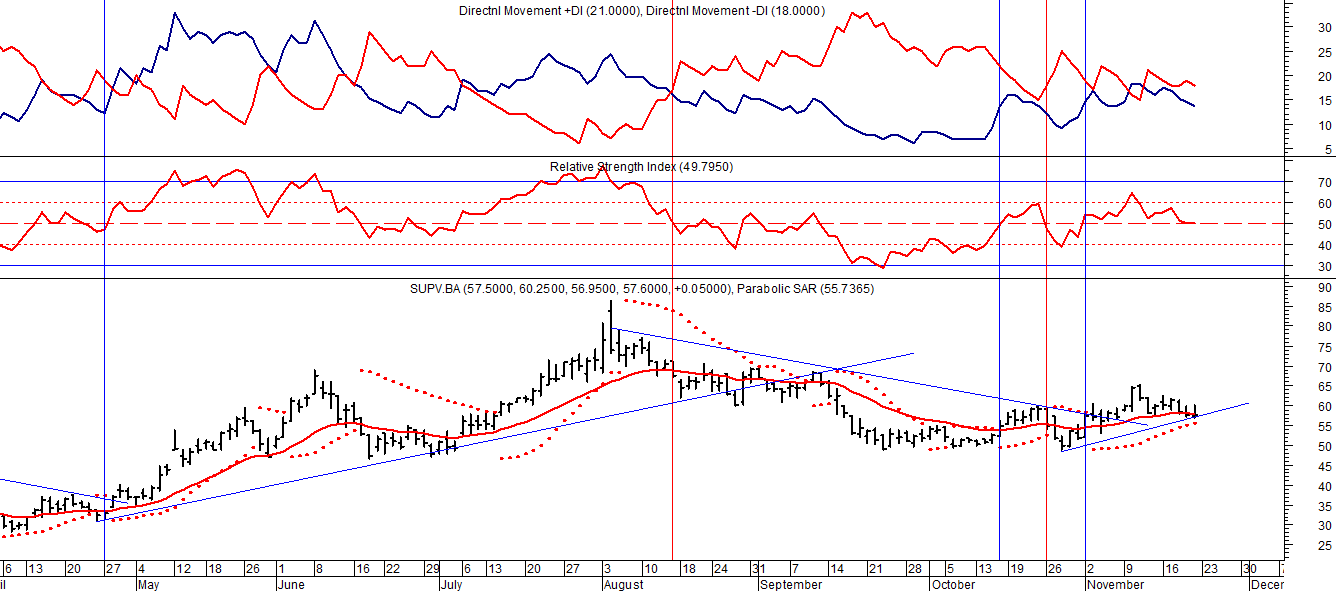 Señal de compra el 23/05 en $ 48,00.Potencial señal de venta el 08/09 en $ 37,00.Señal de compra el 01/10 en $ 41,00.Señal de venta el 12/11 en $ 42,00.Señal de compra el 4/12 en $ 41,00.Señal de venta el 11/02/2020 en $ 51,00.Señal de compra el 28/04 en $ 35,00.Señal de venta el 17/06 en $ 55,00.Señal de compra el 06/07 en $ 55,00.Señal de venta el 14/09 en $ 62.50.Señal de compra el 16/10 en $ 55,00.Señal de venta el 26/10 en $57,00.Señal de compra el 03/11 en $ 57,00.